ឈ្មោះ ………………………………………អាពាហ៍ពិពាហ៍ខ្មែរចូរប្អូនរៀបរាប់ពីអាពាហ៍ពិពាហ៍ខ្មែរដោយប្រើពាក្យជំនួយខាងក្រោម ៖ 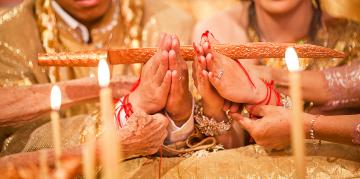 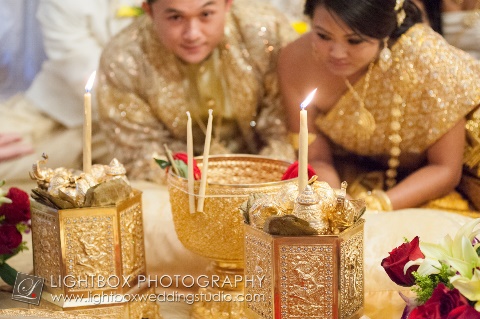 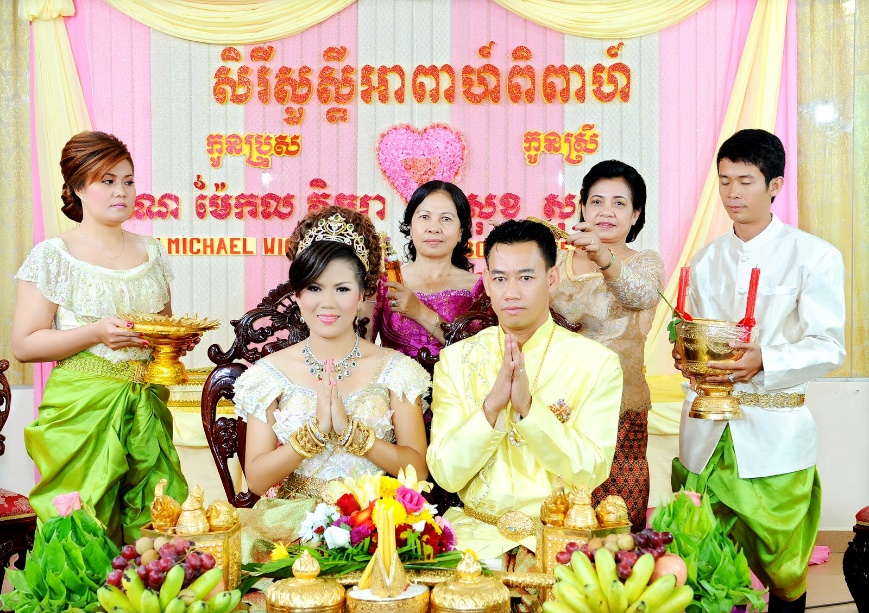 ……………………………………………………………………………………………………………………………………………………………………………………………………………………………………………………………………………………………………………………………………………………………………………………………………………………………………………………………………………………………………………………………………………………………………………………………………………………………………………………………………………………………………………………………………………………………………………………………………………………………………………………………………………………………………………………………………………………………………………………………………………………………………………………………………………………………………………………………………………………………………………………………………………………………………………………………………………………………………………រៀបការ ស្វាមី ភរិយា កូនកំលោះ កូនក្រមុំ ប្រពៃណី ស្រលាញ់ អញ្ជើញ ភ្ញៀវ ប្ដី ប្រពន្ធ ស្មោះត្រង់ អាពាហ៍ពិពាហ៍ សុភមង្គល 